Темæ: «Аивад ивы хъуыдытæ æнкъарæнтæй».Бæттæгтæ домгæвазыгджын хъуыдыйады.«Æрмæстдæр иунæг аивад, кинойæн, йæ бон у баиу кæнын æппæт аивæдтæ дæр».                                 Гарун Агацарский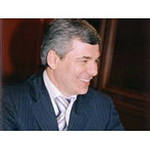 Хъ – хъуыды, хъайтар,удыхъæд, зæрдæмæхъаргæКъ – æнкъарæн, къорд,къахдзæф, къæйныхдзинад1.бæзæрхыг                        1.награда2.æнцойдзинад                 2.привлекательный3.фæлгонц                           3.спокойствие4.хæрзиуæг                          4.многосторонний5.бирæвæрсыг                     5.образ6.удыхъæд                            6.проникновенный7.курдиат                               7.широкоплечий8.дæсныйад                          8.талант9.зæрдæмæхъаргæ             9.мастерство10.зæрдæмæдзæугæ          10.душевное качество1.хæрзиуæг                             1.удыхъæд2.зæрдæмæхъаргæ              2.цæсгом3.рæсугъд                                3.лæвæрд æрцыдис4.бирæвæрсыг                       4.никуы бæллыдис5.бæрзонд                               5.лæг6.зæрдæмæдзæугæ             6.дæсныйад7.æнцойдзинадмæ               7.курдиат8.бæзæрхыг                             8.фæлгонцфильм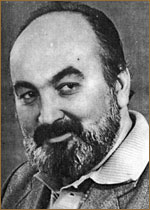 Уататы БибоУæрæсейы æмæ Цæгат Ирыстоныадæмон артистЦæгат Ирыстоны Къостайы номыл æмæ Таджикистаны Рудакийы номылПаддзахадон премиты лауреатПълан:1.Æрыгон актеры дæсныйад.2.Ирыстоны курдиатджындæр актертæй иу.3.Бибо – рæсугъд удыхъæды хицау.4.Киноактеры бирæвæрсыг курдиат.5.Киноныв « Чермен».Пълан:Ирыстоны курдиатджындæр актертæй иу.Киноактеры бирæвæрсыг курдиат.Æрыгон актеры дæсныйад.Киноныв « Чермен».Бибо – рæсугъд удыхъæды хицау.Темæ: «Аивад ивы хъуыдытæ æнкъарæнтæй».Бæттæгтæ домгæвазыгджын хъуыдыйады.«Æрмæстдæр иунæг аивад, кинойæн, йæ бон у баиу кæнын æппæт аивæдтæ дæр».                                 Гарун Агацарский